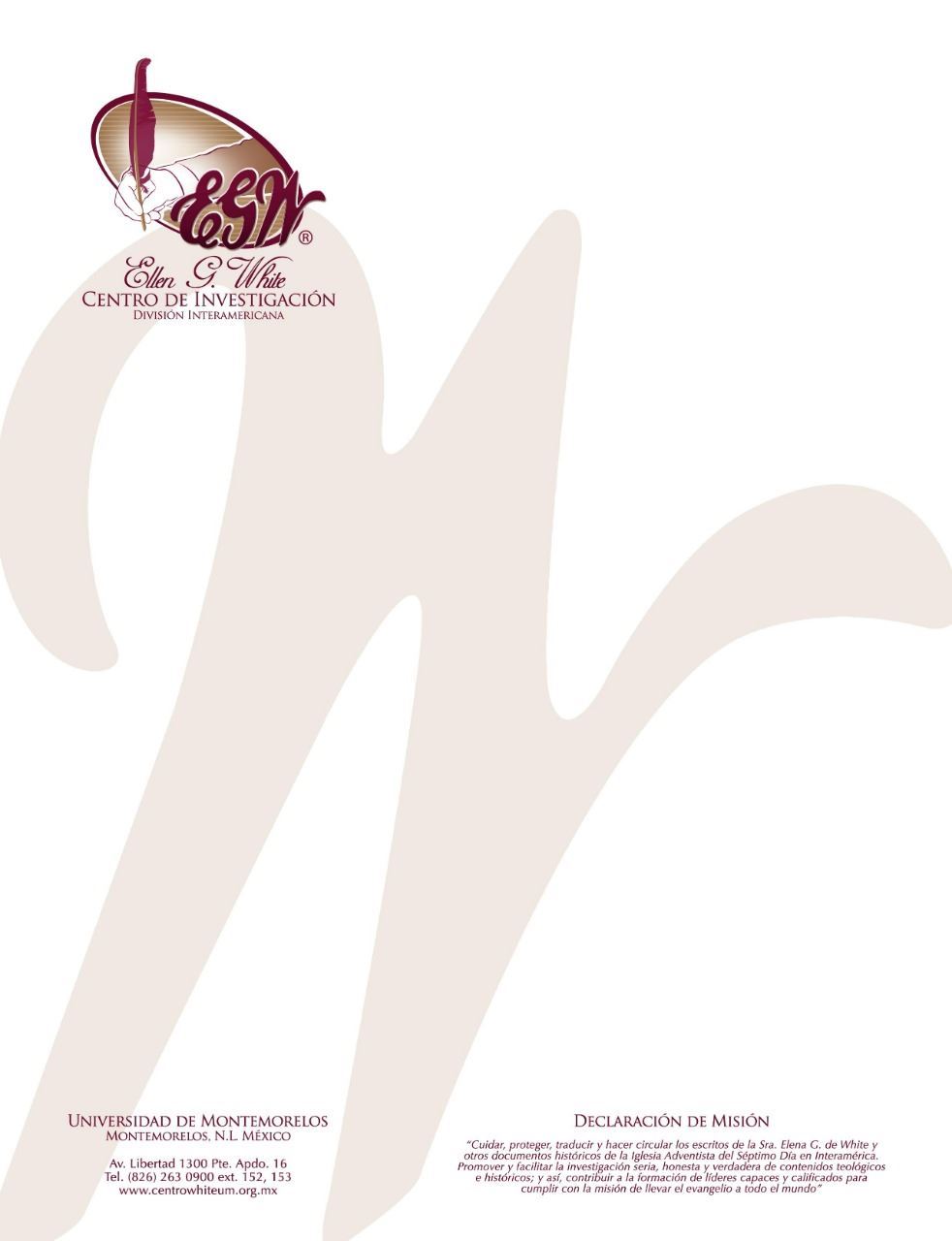 Pregunta 24(Tomado de 101 Questions About Ellen White and Her Writings, por William Fagal, págs. 66)¿Por qué no se ha publicado todo lo que escribió Ellen White? Quiero dar gracias al Señor Jesús por bendecirnos a través de los escritos de la Sra. White. Deseo tener más. ¿Está disponible alguna compilación de sus obras sin publicar? ¿Por qué no se a publicado todo lo que escribió? Estoy ansioso por leer todo lo que escribió.El Patrimonio White ha iniciado un proyecto largo de publicar los archivos completos de cartas y manuscritos de la Sra. White. La mayoría de estas han sido publicadas en las obras que presentó mientras vivía y en las compilaciones que el Patrimonio White ha presentado desde su muerte. Pero el proyecto presente publicará los escritos secuencialmente e intactos, con anotaciones para ayudar al lector a saber a quien se le escribía, quien se menciona, y cual podría ser la situación a tratar, tanto como podamos determinar. El primer tomo, cubriendo materiales desde 1845 a 1859, puede ser presentado tan rápido como 2009. Tomos subsecuentes seguirán. Preguntó porque no se había publicado todo antes. La Sra. White nunca quiso que todos estos materiales fuesen publicados. Muchos de ellos tienen que ver, francamente, con los errores de los demás—algo que no quería hacer público. A través de los años, muchos de estos han sido publicados de todas formas, pero sin identificar a las personas involucradas. Para este momento, sin embargo, ha pasado suficiente tiempo de tal manera que es improbable que alguien resulte herido por la publicación de tales cosas, y su instrucción puede ayudar grandemente en algunas situaciones.Otra razón por la cual el Patrimonio White no ha publicado todo antes es porque los materiales contienen duplicación sustancial: consejos que escribió para una persona que también haya podido escribir a otra, y la publicación es costosa. Aun así, sentimos que la publicación de todo lo que escribió será redituable –imprimir sus consejos intactos y acompañados por anotaciones.